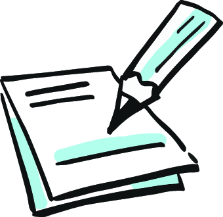 Wie nutzen Menschen Wasser?Arbeitsaufträge in Partnerarbeit 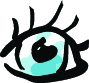 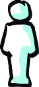 Betrachte die Illustrationen. Welche Informationen kannst du entnehmen? 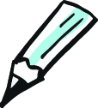 Wie viel Liter Wasser pro Tag nutzen wir in Deutschland durchschnittlich? Berechne den Wassergebrauch, indem du die Angaben in Liter addierst. Setze dich mit deinem Partner zusammen. Gebt in eigenen Worten wieder, für was wir in Deutschland Wasser gebrauchen und erörtert eure Ergebnisse. 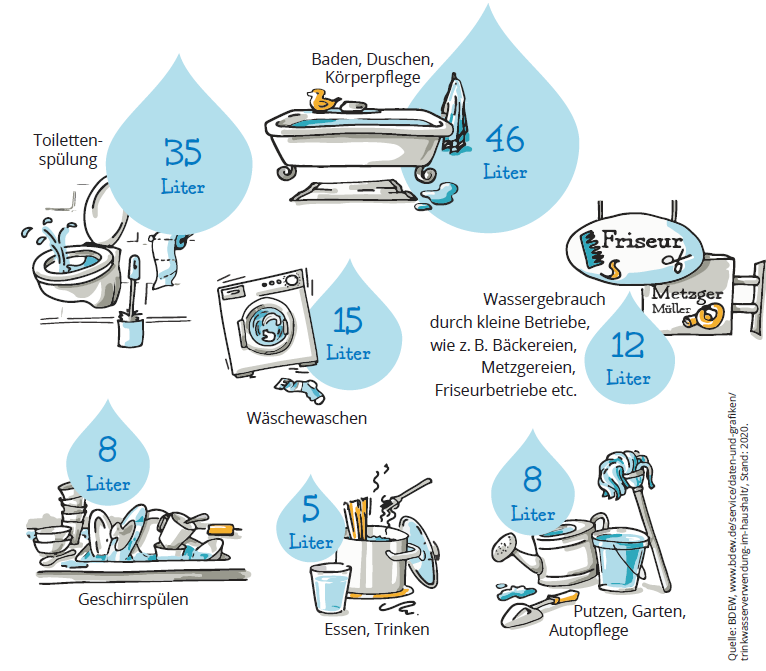 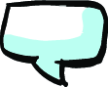 